YEƁRE ANNDAL NDE JIHAAWOL NIIYOK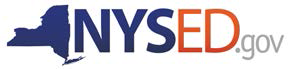 Juggal Wolde ngal Fukaraaɓe ɓe Puɗɗaayi Kindagaaten to Emergent Multilingual Learners FECCONGO’O KEBBINIRTEENGO DOW NASTUDE  MALLA GOLLOOWO TO JANNGIRDE TAN NDEN NGOL WONA NDER FAYLOL Nyalaade Nde Ngol  Hebbitina:      Innde Pukaraajo:       Tagdi:       Nyalaade O Danyaa:       Innde Tayre malla Dental Sumpo:       ID Pukaraajo (to yaadii):       Innde Neɗɗo kakkilanoowo Juggal ngal:         Hoore haala:       Habaru Danyoowo malla galo DanyoowoInnde danyoowo malla galo mo sumpo danyoowo:Sumpo (e pukaraajo) dokkoowo habaru dow juggal nga’al:      Inna    baaba   goɗɗo Nder wolde/bolle ndeye/ɗeye ngiɗɗa keɓa habaru  to janngirde nden?   Tuubankoore    goɗɗe bolle wuro:       Wolde to Wuro1. Wolde/bolle ndeye/ɗeye  (danyooɓe malla kakkilanooɓe) mboldata e ɓiya to wuro?         2. Wolde semmbinnde/bolle cemmbiɗɗe ndeye/ɗeye ngoni ɗe danyoowo fuu/kakkilanoowo fuu nder wuro maaɗa?
(Limtu fuu anndaaɗe.)         3. E woodi golloowo nder wuro ngon?    ee  aa’aTo ee, wolde ndeye/bolle ɗeye golloowo on ɗuuɗi haalude?        4. Wolde ndeye/bolle ɗeye ɓiya ɗuuɗi anndude?        5. Wolde ndeye/bolle ɗeye ɓiya ɗuuɗi haaldude e himɓe woɓɓe?         6. Ɓiya e woodi sakiraaɓe?          ee  aa’aTo ee, wolde ndeye/bolle ɗeye sakiraaɓe ɓen ɗuuɗi haaldude wakkatiire fuu?         7a. Ɓiya e duuɓi noye fuɗɗi yeetude geeti guddi?         Nder wolde ndeye?         7b. Ɓiya e duuɓi noye fuɗɗi yeetude geeti juɗɗi?         Nder wolde ndeye?         8. Nder wolde ndeye ɓiya nanndikinirtoo e fija?             9. Noye ɓiya ekkitorii Tuubankoore waddude jooni (fijooji telebijin, sakiraaɓe,nyawndinde ɓiɗɗo, ekn.)?         Wolde Yaasi Wuro/Ɓesngu10. Ɓiya e meeɗi nastude naajiri, Fuɗɗoode malla  taskaram hakkilannde ɓiɗɗo?      ee  aa’aTo ee, wolde ndeye taskaram kan waɗira?         Wolde ndeye ɓiya woldata e himɓe woɓɓe nder naajiri malla hakkilannde ɓiɗɗo?           11. Noye tinndinirta ɓiya to naftirde wolde e higoraaɓe?         Giɗaaɗi Wolde 12. Ɗiye ngoni giɗaaɗi maaɗa dow wolde ɓiya?  Misaalu, a yiɗi ɓiya waawa wolde wonnde masin?       13. A hollii ɓiya wonnde wolde ngam tabbitina o bolleɗiɗiijo malla bolleɗuɗɗeejo?   ee  aa’a14. A yiɗi ɓiya wolwa wolde wonnde naa Tuubankoore tan ngam o haada e banndiraaɓe maaɗa ɓadiiɓe e woɗɗuɓe?   ee   aa’aTo ee, nder ndeye wolde/bolle ɗeye?        Waawude jannga to Emergent  15. Ɓiya e woodi defte to wuro malla e mo jannga defte to deftereeru?         Nder wolde ndeye/bolle ɗeye o janngirantee defte ɗe’e?       16a. Ɓiya e waawa inna karfeeje malla sawto ngo Tuubankoore?   ee  aa’a16b. Ɓiya waaway heɓta karfeeje malla diidi wolde wonnde?   ee  aa’aTo ee, nder ndeye wolde/bolle ɗeye?        17a. Ɓiya e nanndikinoo e jannga?  ee   aa’a   anndaakaTo ee, nder ndeye wolde/bolle ɗeye?        17b. Ɓiya e nanndikinoo e winnda?   ee   aa’a   anndaakaTo ee, nder ndeye wolde/bolle ɗeye?       18. Ɓiya e habartoo fillaaji gonɗi nder defte ɗe o yiɗi malla bidiyooji o yiɗi?   ee  aa’aTo ee, nder ndeye wolde/bolle ɗeye?       19. Hakkilannde nyawndiigu ɓiya malla taskaram naajiri e tinndina giɗaaɗi janngude maako?   ee  aa’aTo non, giɗaaɗi ɗiyi ɓe tinndini?       20. Kusu tinndin huunde ɓurdunde nde ngaɗɗa ngam taskana ɓiya fuɗɗa bako kinndagaaden.         